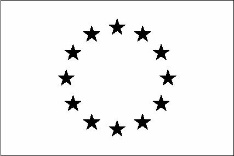 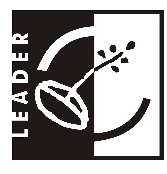 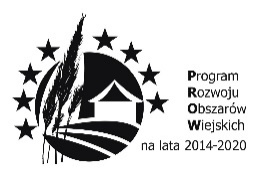 Europejski Fundusz Rolny na rzecz Rozwoju Obszarów Wiejskich: Europa inwestująca w obszary wiejskie Program Rozwoju Obszarów Wiejskich na lata 2014 - 2020Planowane do osiągnięcia w wyniku operacji cele ogólne, szczegółowe, przedsięwzięcia oraz zakładane do osiągnięcia wskaźnikiCel ogólny LSRCel ogólny LSRCel ogólny LSRCel ogólny LSRCel ogólny LSRCel ogólny LSRCel ogólny LSRI. Poprawa atrakcyjności i zrównoważenie rozwoju turystycznego obszaru LGD Partnerstwo Ducha Gór, opartego na zasobach, przy udziale społeczności lokalnych poprzez innowacyjność, z poszanowaniem środowiska i klimatu do 2020(23) r.I. Poprawa atrakcyjności i zrównoważenie rozwoju turystycznego obszaru LGD Partnerstwo Ducha Gór, opartego na zasobach, przy udziale społeczności lokalnych poprzez innowacyjność, z poszanowaniem środowiska i klimatu do 2020(23) r.I. Poprawa atrakcyjności i zrównoważenie rozwoju turystycznego obszaru LGD Partnerstwo Ducha Gór, opartego na zasobach, przy udziale społeczności lokalnych poprzez innowacyjność, z poszanowaniem środowiska i klimatu do 2020(23) r.I. Poprawa atrakcyjności i zrównoważenie rozwoju turystycznego obszaru LGD Partnerstwo Ducha Gór, opartego na zasobach, przy udziale społeczności lokalnych poprzez innowacyjność, z poszanowaniem środowiska i klimatu do 2020(23) r.I. Poprawa atrakcyjności i zrównoważenie rozwoju turystycznego obszaru LGD Partnerstwo Ducha Gór, opartego na zasobach, przy udziale społeczności lokalnych poprzez innowacyjność, z poszanowaniem środowiska i klimatu do 2020(23) r.I. Poprawa atrakcyjności i zrównoważenie rozwoju turystycznego obszaru LGD Partnerstwo Ducha Gór, opartego na zasobach, przy udziale społeczności lokalnych poprzez innowacyjność, z poszanowaniem środowiska i klimatu do 2020(23) r.I. Poprawa atrakcyjności i zrównoważenie rozwoju turystycznego obszaru LGD Partnerstwo Ducha Gór, opartego na zasobach, przy udziale społeczności lokalnych poprzez innowacyjność, z poszanowaniem środowiska i klimatu do 2020(23) r.Cel(e) szczegółowe LSRCel(e) szczegółowe LSRCel(e) szczegółowe LSRCel(e) szczegółowe LSRCel(e) szczegółowe LSRCel(e) szczegółowe LSRCel(e) szczegółowe LSR   I.1.  Poprawa dostępności do infrastruktury turystycznej, rekreacyjnej i kulturowej, opartej na zasobach, innowacyjnej, z poszanowaniem środowiska i klimatu do 2020(23) r.     I.1.  Poprawa dostępności do infrastruktury turystycznej, rekreacyjnej i kulturowej, opartej na zasobach, innowacyjnej, z poszanowaniem środowiska i klimatu do 2020(23) r.     I.1.  Poprawa dostępności do infrastruktury turystycznej, rekreacyjnej i kulturowej, opartej na zasobach, innowacyjnej, z poszanowaniem środowiska i klimatu do 2020(23) r.     I.1.  Poprawa dostępności do infrastruktury turystycznej, rekreacyjnej i kulturowej, opartej na zasobach, innowacyjnej, z poszanowaniem środowiska i klimatu do 2020(23) r.     I.1.  Poprawa dostępności do infrastruktury turystycznej, rekreacyjnej i kulturowej, opartej na zasobach, innowacyjnej, z poszanowaniem środowiska i klimatu do 2020(23) r.     I.1.  Poprawa dostępności do infrastruktury turystycznej, rekreacyjnej i kulturowej, opartej na zasobach, innowacyjnej, z poszanowaniem środowiska i klimatu do 2020(23) r.     I.1.  Poprawa dostępności do infrastruktury turystycznej, rekreacyjnej i kulturowej, opartej na zasobach, innowacyjnej, z poszanowaniem środowiska i klimatu do 2020(23) r.  PrzedsięwzięciaPrzedsięwzięciaPrzedsięwzięciaPrzedsięwzięciaPrzedsięwzięciaPrzedsięwzięciaPrzedsięwzięcia I.1.1. Inwestycje w infrastrukturę turystyczną , rekreacyjną i kulturową, innowacyjną, opartą na zasobach, uwzględniającą ochronę środowiska i przeciwdziałanie zmianom klimatu I.1.1. Inwestycje w infrastrukturę turystyczną , rekreacyjną i kulturową, innowacyjną, opartą na zasobach, uwzględniającą ochronę środowiska i przeciwdziałanie zmianom klimatu I.1.1. Inwestycje w infrastrukturę turystyczną , rekreacyjną i kulturową, innowacyjną, opartą na zasobach, uwzględniającą ochronę środowiska i przeciwdziałanie zmianom klimatu I.1.1. Inwestycje w infrastrukturę turystyczną , rekreacyjną i kulturową, innowacyjną, opartą na zasobach, uwzględniającą ochronę środowiska i przeciwdziałanie zmianom klimatu I.1.1. Inwestycje w infrastrukturę turystyczną , rekreacyjną i kulturową, innowacyjną, opartą na zasobach, uwzględniającą ochronę środowiska i przeciwdziałanie zmianom klimatu I.1.1. Inwestycje w infrastrukturę turystyczną , rekreacyjną i kulturową, innowacyjną, opartą na zasobach, uwzględniającą ochronę środowiska i przeciwdziałanie zmianom klimatu I.1.1. Inwestycje w infrastrukturę turystyczną , rekreacyjną i kulturową, innowacyjną, opartą na zasobach, uwzględniającą ochronę środowiska i przeciwdziałanie zmianom klimatuWskaźnikWskaźnikWskaźnikWskaźnikWskaźnikWskaźnikWskaźnikLp. Nazwa wskaźnika ujętego w LSRJedn. miaryWartość wskaźnika z LSRWartość zrealizowanych wskaźników z LSRWartość wskaźnika planowana do osiągnięcia w związku z realizacją operacjiWartość wskaźnika z LSR pozostająca do realizacji1liczba nowych lub zmodernizowanych obiektów infrastrukturyszt.70772Liczba osób korzystających z nowych lub zmodernizowanych obiektów infrastruktury turystycznej i rekreacyjnej	osoba7.00007.0007.000